Aquamonix Hybrid Controller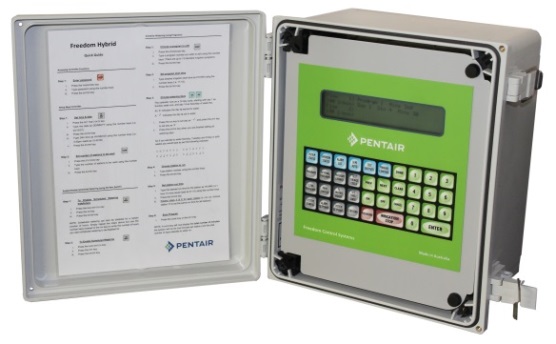 The Aquamonix Hybrid Controller is a versatile controller that allows for multiple control methods and can be stand alone or networked to the Aquamonix Micro Central Control System.The Aquamonix Hybrid Controller operates with a range of power inputs, and is suitable for mains AC powered, AC or DC Powered Generators or Solar DC Powered sites.The Aquamonix Hybrid also allows for multiple ouput methods, being able to support AC or DC Multipath, AC Two Wire and DC Radio Link  to field valves, combinations of these can be supported on one controller.The AquamonixHybrid Controller can be supplied in several easy to specify formats, and can also be supplied in pre-built, pre-tested Project Packs.The large daylight readable screen, and large direct access buttons, make the  easy to use even for the most technology shy operator.The Pentiar Hybrid is suitable for almost any application and is typically used for,Municipal Park IrrigationSportsfield IrrigationGolf Course IrrigationLandscape IrrigationVineyard IrrigationGreenhouse IrrigationAgricultural IrrigationDust suppression SystemsWhatever you application there is a Aquamonix Control Solution to suit your requirments.Consult the Product Guide for standard formats, special builds are available on request.Standard FeaturesStandard FeaturesStandard FeaturesFlexi Programs15Fixed Programs6Max Run Time100hrsStart Times6Max Outputs96Max Inputs40Power OptionsPower OptionsOptionsMains/Genset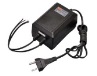 Solar/Battery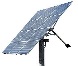 Site Remote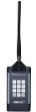 Available CommunicationsAvailable CommunicationsAvailable CommunicationsDirect Connect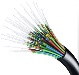 Cellular Modem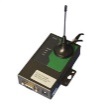 SS Radio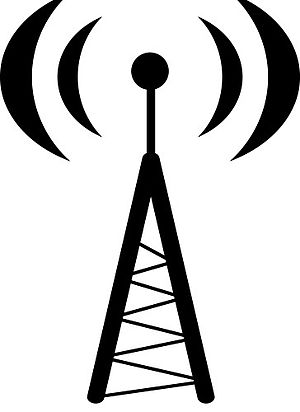 Ouput OptionsOuput OptionsOuput OptionsMulti Wire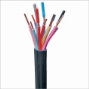 Two Wire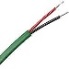 Radio Link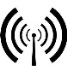 Standard OutputsStandard OutputsStandard OutputsValves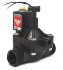 Master Valve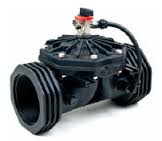 Pump/Engine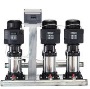 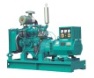 Standard InputsStandard InputsStandard InputsWater Meters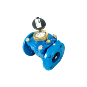 Rain Gauge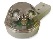 Weather Stn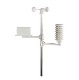 Soil Moisture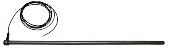 Pressure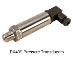 Level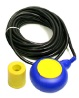 Mounting OptionsMounting OptionsMounting OptionsWall MountIP66Panel MountIP22Project PackIP66